 Мемориал славы в Балгазыне   Мемориал они сооружали всем селом, каждый внес свой маленький вклад.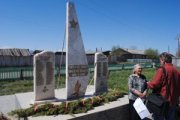 – Вот эти лавочки смастерили пожарные вместе с участковыми милиционерами, кустики посадили лесники, а вот эти серебристые тополя привезли откуда-то учащиеся школы. Думали, не приживутся, смотри-ка, как хорошо принялись. Дорожники из ДРСУ уложили асфальт… Словом, обустраивали и облагораживали мемориал всем миром, – подытоживает глава администрации села Аяна Ооржак. – Обнесли оградкой, а для удобства сделали два прохода с лестницами, поскольку люди уже привыкли здесь ходить. А неподалеку даже маленькую песочницу для детей устроили… К 70-летию Победы не только облицовку основной стелы заменили, но и установили еще две новых: на первой высечены в мраморе имена тех балгазынцев, которые были призваны на фронт и вернулись, а на второй – тех, кто сложил свои головы на поле брани. В общей сложности в списках 86 человек.Все это стало возможным только благодаря настойчивости и сподвижничеству почетного жителя села Антонины Пепеляевой, которая давно уже вынашивала идею запечатлеть на мраморе фамилии всех балгазынцев-фронтовиков. Отличник народного образования СССР, заслуженный учитель Республики Тыва Антонина Пепеляева приехала в Балгазын в 1948 году. 60 лет проработала в местной школе. Почти 40 лет руководила школьным лесничеством. Сбором материалов об участниках войны занималась практически всю жизнь.– Ведь тогда, до перестройки, легче было, не то, что сейчас, – рассказывает Антонина Семеновна. – Сельсовет еще был, в котором все документы на фронтовиков хранились. А потом, в то время были комсомольская, пионерская организации, – красные следопыты. Так и собрали материал. Все, слава Богу, сохранили. Вот как теперь все пригодилось.О каждом балгазынском фронтовике она знает практически все:– Вот Пахоруков такой же подвиг совершил, как и Шумов. Березиков – единственный, кто до Берлина дошел. И, кстати, живым вернулся. Уже в мирное время он в Енисее утонул, спасая своего племянника. Племяша спас, а сам до лодки не доплыл, утонул. А вот Тырышкин в 44-м был призван, а весной 45-го уже погиб под Берлином. Все ребята из Балгазына призывались в основном в 1942–1943 годах. А Тырышкин был призван позже, поэтому в «Книгу памяти» почему-то не попал. Кстати, в «Книге памяти» сказано, что Леонтий Попеляев в госпитале от ран скончался. А мы выяснили, что его орудийный расчет под Курском немецким танком раздавило...О подвиге Владимира Пахорукова она узнала из переписки с ленинградскими краеведами. Они сообщили, что во время боев под Ленинградом он был взят в плен. Но ему удалось бежать к партизанам. Однажды партизанский отряд получил из центра задание: во что бы то ни стало уничтожить немецкий состав с боеприпасами. Он шел на подкрепление частям, осаждавшим город. А железную дорогу фашисты усиленно охраняли. Партизаны никак не могли к нему подобраться. Тогда Пахоруков обвязал себя гранатами, дополз-таки незамеченным до насыпи и бросился под поезд. Ценой своей жизни он остановил состав.– Когда президент СССР Михаил Горбачев подписал указ о присвоении Кечил-оолу звания Героя Советского Союза, мы тоже ходатайствовали за Пахорукова, – вспоминает Антонина Семеновна. – Но нам ответили, что нужно найти очевидцев, свидетелей из партизанского отряда. Так дело и заглохло.У большинства фронтовиков, имена которых запечатлены на стелах, родственников и близких в Балгазыне уже не осталось. Нынче их разыскали и пригласили на парад, который в Балгазыне впервые проводили 9 Мая. Кто смог, приехал. У обновленного мемориала, как полагается, провели митинг. А в параде, кроме пожарных, лесников и милиционеров, приняли участие школьники. Стройной шеренгой прошлись даже первоклашки, которые сами сшили для себя костюмы барабанщиков. Учащиеся местного профтехучилища издали красочный альбом, который передали в сельскую библиотеку.В рамках акции «Моя Победа» на могилах ветеранов Великой Отечественной войны установили памятники, обустройством могил и по сей день занимаются балгазынские «молодогвардейцы»и ученики старших классов МБОУ СОШ села Балгазын.